Технические характеристики:Медицинские применения аппаратов серии Латус:Technical parameters of Latus lasers:Fields of application:Required wavelengths and optical powers:Длина волны излучения 810, 940, 980, 1475 нмДлина волны излучения 810, 940, 980, 1475 нмДлина волны излучения 810, 940, 980, 1475 нмДлина волны излучения 810, 940, 980, 1475 нмДлина волны излучения 661 нмДлина волны излучения 661 нмДлина волны излучения 661 нмВыходная оптическая мощностьВыходная оптическая мощностьВыходная оптическая мощностьВыходная оптическая мощностьВыходная оптическая мощностьВыходная оптическая мощностьВыходная оптическая мощность3 Вт4 Вт6 Вт8 Вт
15 Вт
30 Вт0,1 Вт
0,4 Вт1 Вт2 Вт
3 ВтДиаметр оптического волокна (мкм)Диаметр оптического волокна (мкм)Диаметр оптического волокна (мкм)Диаметр оптического волокна (мкм)Диаметр оптического волокна (мкм)Диаметр оптического волокна (мкм)Диаметр оптического волокна (мкм)600200400600200400600Длина волны излучения
810,940,980,1475 нмДлина волны излучения
810,940,980,1475 нмДлина волны излучения
810,940,980,1475 нмДлина волны излучения
810,940,980,1475 нмДлина волны излучения
810,940,980,1475 нмДлина волны излучения
661 нмДлина волны излучения
661 нмВыходная оптическая мощностьВыходная оптическая мощностьВыходная оптическая мощностьВыходная оптическая мощностьВыходная оптическая мощностьВыходная оптическая мощностьВыходная оптическая мощностьОбласть применения3 Вт6 Вт8 Вт15 Вт30 Вт0.1 - 0.4 Вт1 - 3 ВтФотодинамическая терапия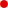 Общая, эндоскопическая
и торакальная хирургияДерматология, косметология,
сосудистые патологииСтоматологияОториноларингологияГинекология, урология, проктологияОнкологияWavelength 810 nmWavelength 810 nmWavelength 810 nmWavelength 810 nmWavelength 661 nmWavelength 661 nmWavelength 661 nmOutput optical powerOutput optical powerOutput optical powerOutput optical powerOutput optical powerOutput optical powerOutput optical power3 W4 W6 W8 W
15 W
30 W0,1 W
0,4 W1 W2 W
3 WOptical fiber diameter (micron)Optical fiber diameter (micron)Optical fiber diameter (micron)Optical fiber diameter (micron)Optical fiber diameter (micron)Optical fiber diameter (micron)Optical fiber diameter (micron)600200400600200400600  Surgery  Endoscopy  Oncology  Bronchopulmonary  Stomatology  Otolaryngology  Cosmetology  Gynaecology  Dermatology  Urology  Vascular pathologies, dysplasia, wine stains, haemangioma, vascular stars, etc.  Vascular pathologies, dysplasia, wine stains, haemangioma, vascular stars, etc.  Photodynamic therapy for benign and malignant pathologies  Photodynamic therapy for benign and malignant pathologies  Blood photomodification  Blood photomodificationWavelength
810 nmWavelength
810 nmWavelength
810 nmWavelength
810 nmWavelength
810 nmWavelength
661 nmWavelength
661 nmOutput optical powerOutput optical powerOutput optical powerOutput optical powerOutput optical powerOutput optical powerOutput optical powerArea of application3 W6 W8 W15 W30 W0.1 - 0.4 W1 - 3 WPhotodynamic therapyGeneral, endoscopic and thoracal surgeryDermatology, cosmetology, , vascular pathologiesStomatologyOtolaryngologyGynaecology, urology, proctologyOncology